1% podatku na leczenie, rehabilitację i rozwój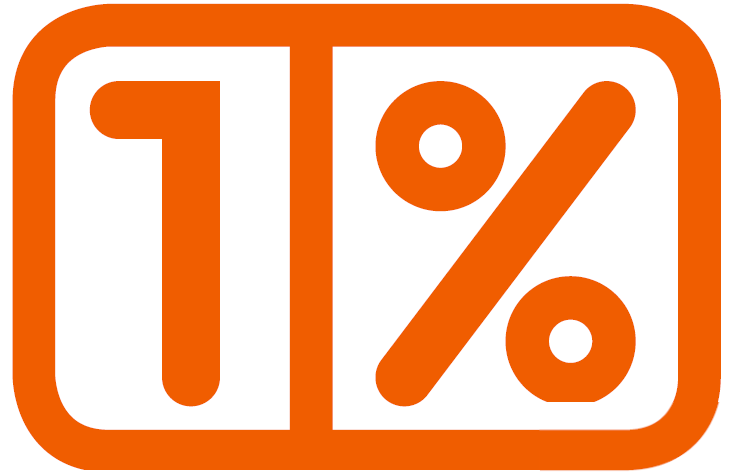 JAKUB BORKOWSKI (6332)1% podatku - można przekazać wypełniając odpowiednio formularz rocznego rozliczenia podatkowego wpisując w odpowiednie pola formularze poniższe dane:pole „Numer KRS”: 0000037904pole „Wnioskowana kwota”: proszę wpisać 1% kwoty podatku należnegopole „Informacje uzupełniające”: 6332 BORKOWSKI JAKUB(Informacja od Fundacji: Szanowni Darczyńcy, prosimy o wyrażenie zgody w formularzu PIT na przekazanie swoich danych organizacji pożytku publicznego.)Darowizna - będziemy wdzięczni za wszelkie darowizny pieniężne przekazane na subkonto w Fundacji:Fundacja Dzieciom „Zdążyć z Pomocą”, ul. Łomiańska 5, 01-685 Warszawanr rachunku: 15 1060 0076 0000 3310 0018 2615Tytułem: 6332 BORKOWSKI JAKUB - darowizna na pomoc i ochronę zdrowia SZANOWNI PAŃSTWO,Minął kolejny rok od naszej ostatniej prośby o pomoc dla naszego synka. To już 8 apel, który Państwu przekazujemy. Jesteśmy wdzięczni za wszelkie wsparcie i okazane zaufanie. Może się wydawać, że wpis w formularzu PIT lub przelew to niewielka pomoc, ale proszę nam uwierzyć, że dla Kubusia to wiele godzin rehabilitacji, zajęć edukacyjnych i rozwojowych. To szansa na lepszy rozwój i życie. I za taką szansę dla naszego synka BARDZO dziękujemy!!!Wiele się wydarzyło przez ten czas. Kubuś i my doświadczyliśmy wiele dobrych chwil, było też kilka gorszych momentów. Dobrymi staramy się dzielić, o złych szybko zapominać. Mamy nadzieję, że jedno się nigdy nie zmieni - grono życzliwych ludzi dookoła Kubusia, a wtedy nic dla niego i dla nas nie będzie straszne.Dolegliwości zdrowotne naszego synka ogromnie utrudniają jego "drogę życiową". Kuba większość swojego czasu przeznacza na rehabilitację i wizyty u lekarzy, zamiast na beztroską zabawę. Więcej czasu poświęca na naukę podstawowych czynności
i umiejętności, które zdrowym dzieciom przychodzą bez trudu.My będziemy naszego synka wspierać w tej ciężkiej drodze przez całe jego życie. A dzięki Państwa pomocy to wsparcie może być tylko lepsze.Najpoważniejsze dolegliwości zdrowotne Kubusia niestety nie zmniejszyły się i na grudzień 2015 wyglądają tak:Zespół Downa, czyli wada genetyczna Trisomia 21,(ogólnie mówiąc, opóźniony rozwój i sporo problemów zdrowotnych)Stopy końsko – szpotawe (niestety jedna stopa zrobiła psikusa i niezbędna okazała się operacja, jak się okazało - bardzo poważna ),Obniżone napięcie mięśniowe,Niedosłuch w stopniu średnim + woda w obu uszach(zabieg drenażu w X '09, XI '10, X '11, V '13 – tym razem drenaż stały na min. dwa lata, II "15 - poprawa drenów),Niedoczynność tarczycy.I jak w zeszłym roku bardzo prosimy Państwa, w imieniu Kubusia i naszym, o przekazanie na rzecz rehabilitacji
i rozwoju naszego synka 1% Państwa podatku (do prośby dołącza się również młodszy braciszek).Z góry dziękujemy za pomoc i okazaną życzliwość.Kubuś, Kajtuś, Anna i Tomasz Borkowscy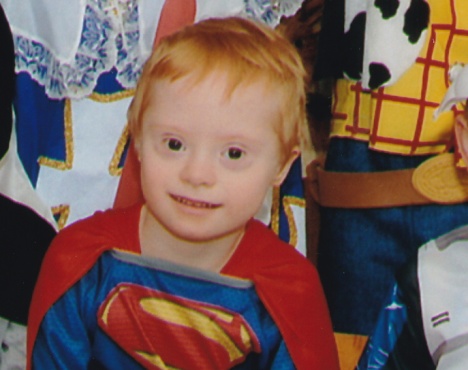 Czy ktoś wzywał Superman'a? 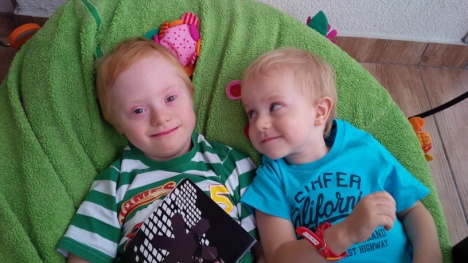 Mój młodszy braciszek 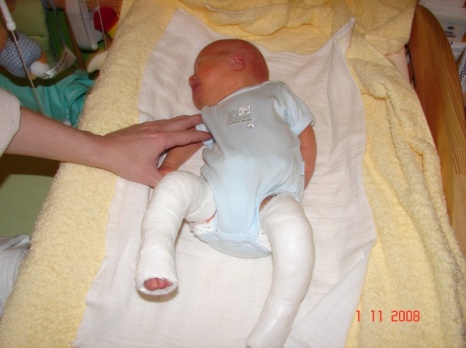 Kubuś w gipsach. W ten sposób prostowaliśmy
stópki. Potem nacięliśmy ścięgna Achillesa.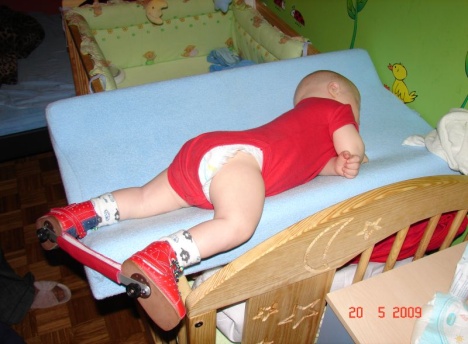 Kubuś w specjalnej szynie na stópkach. Najgorzej było w nocy, bo nie można się obrócić na boczek.Anna i Tomasz Borkowscyadres: ul. Na Uboczu . 79, 02-791 Warszawatel. 693 88 02 85; e-mail: kontakt@kubaborkowski.plWszystkie informacje o leczeniu
i rehabilitacji Kubusia zamieszczamy na www.KubaBorkowski.pl(ogólne informacje na stronie Fundacji: www.dzieciom.pl/podopieczni/6332)Fundacja Dzieciom „Zdążyć z Pomocą”ul. Łomiańska 5,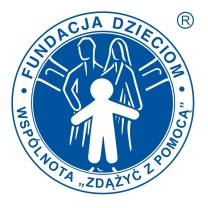 01-685 Warszawatel.: (22) 486 96 99fax: (22) 448 71 77www: www.dzieciom.ple-mail: fundacja@dzieciom.pl